Приложение № 4Анкета по питанию  школьника  (заполняется вместе с родителями)1.Завтракаешь ли ты ежедневно дома?  а) да-  б) иногда- в) никогда- 2. Нравится ли тебе питание в школе? а) да-  б) иногда- в) нет-3. Если не нравится, то почему?А) невкусно готовятБ) остывшая едаВ) маленькие порцииГ) однообразное менюД) иное4. Знакомят ли тебя с организацией правильного питания на уроках? а) да- б) нет- в) очень редко-5. Сколько времени требуется тебе, чтобы нормально поесть в столовой?а) 15 минут-  б) 20 минут-  в) больше 20 минут 6. Ты согласен с запретом продавать в школьной столовой чипсы и газировку, даже зная, что в этих продуктах присутствует нейротоксический яд?а) да- б) нет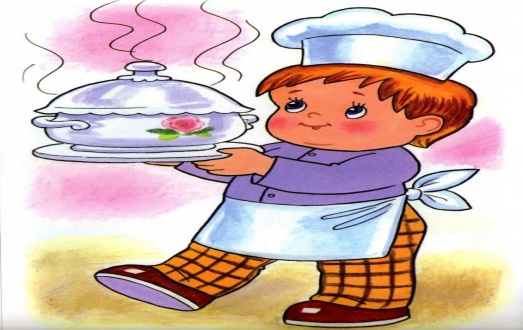 Анкета по питанию в школьной столовой (для родителей)1. Завтракает ли Ваш ребенок перед уходом в школу? а) всегда- б) иногда-   г) никогда- 2. Интересовались ли Вы меню школьной столовой?а) однажды-  б) редко- в) никогда-3. Нравится ли Вашему ребенку ассортимент блюд в школе?а) да-б) не всегда-в) нет-4. Ваш ребенок получает горячий завтрак?а) да -б) иногда- в) нет-6. Вас устраивает меню школьной столовой?а) да-б) не всегда- в) нет-7. Если бы работа столовой Вашей школы оценивалась по пятибалльной системе, чтобы Вы поставили?«5» - «4»- «3»-8. Удовлетворяет ли Вас санитарное состояние школьной столовой?а) да-б) не всегда- в) нет-9. Считаете ли Вы питание в школе здоровым и полноценным?а) да-б) не всегда- в) нет-10. Ваши предложения по улучшению питания в школе________________________________________________________________________________________________________________________